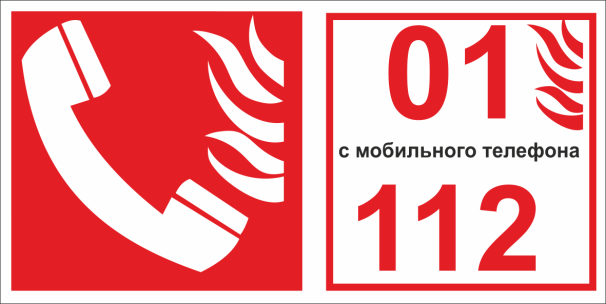 Обязанности и действия работников 
при пожаре в дневное времяПри срабатывании автоматической пожарной сигнализации и отсутствии прямых признаков загорания (задымления, запаха гари, открытого пламени) (руководитель, повар, официант, ответственный за ПБ) обязан немедленно выяснить причину срабатывания. Проверить помещение согласно таблице контролируемых зон, в котором произошло срабатывание пожарного извещателя. В случае отсутствия признаков загорания и угрозы жизни и здоровью людей, имуществу (нет задымления, признаков горения и.т.д.) произвести отключение сработавшего извещателя, немедленно сообщить (руководителю, ответственному за ПБ) о ложном срабатывании и вызвать организацию, обслуживающую АПСПри срабатывании АПС и при обнаружении пожара или признаков горения (задымления, запаха гари, тления и т.п.) любой работник ресторана обязан:на ранней стадии развития пожара применить первичные средства пожаротушения.при сильном развитии пожара, и невозможности применения первичных средств пожаротушения, если имеется возможность, изолировать помещение, где произошло загорание или пожар, закрыть дверь в это помещение, чтобы избежать распространения дыма и огня. немедленно вызвать пожарную охрану по телефону 01, 
с мобильного тел. 112.сообщить диспетчеру свою фамилию и имя, адрес, кратко описать ситуацию, что горит, где и какие признаки пожара.оповестить о пожаре всех находящихся в обеденном зале посетителей при помощи кнопки оповещения или подав сигнал голосом. Указать направление к эвакуационному выходу.Не отключайте телефон первыми, возможно, у диспетчера возникнут вопросы или он даст вам необходимые указания.немедленно сообщить руководителю оказать помощь посетителям по эвакуации.Если вы видите, что не сможете самостоятельно при помощи огнетушителя, пожарного крана или других средств пожаротушения, потушить пожар, не переоценивайте свои силы, первичные средства пожаротушения могут помочь при тушении пожара только в начальной его стадии.Обязанности руководителя при пожаре 
в дневное времяРаспорядиться о прекращении всех работ в ресторане, кроме работ, связанных с мероприятиями по пожаротушению и эвакуации.Осуществлять общее руководство по тушению пожара до прибытия подразделений пожарной охраны.В случае если не все посетители и персонал смогли покинуть помещения, где произошел пожар, немедленно организовать спасение, используя для этого все имеющиеся силы и средства. Одновременно с тушением пожара отдать команду на эвакуацию людей и защиту материальных ценностей.Организовать встречу подразделений пожарной охраны, оказать им помощь в выборе кратчайшего пути для подъезда к зданию, где произошел пожар, кратко охарактеризовать сложившуюся ситуацию, обратив особое внимание на предполагаемые места возможного нахождения людей, нуждающихся в срочной эвакуации. По прибытии пожарного подразделения информировать руководителя тушения пожара о конструктивных и технологических особенностях объекта, прилегающих строений и сооружений, и сообщение других сведений, необходимых для успешной ликвидации пожара. Для проведения работ по ликвидации аварийной ситуации привлекается минимальное количество людей.Запрещается нахождение в здании и в непосредственной близости от него людей, не привлеченных к тушению загорания.Обязанности и действия работников
ресторана при пожаре в ночное времяПри срабатывании автоматической пожарной сигнализации и отсутствии прямых признаков загорания (задымления, запаха гари, открытого пламени) дежурный (работник зала, повар, ответственный за мероприятие работник) обязан немедленно выяснить причину срабатывания. Проверить помещение согласно таблице контролируемых зон, в котором произошло срабатывание пожарного извещателя. В случае отсутствия пожара, загорания и угрозы жизни и здоровью людей, имуществу (нет задымления, признаков горения и.т.д.), произвести отключение сработавшего извещателя, немедленно сообщить руководителю о ложном срабатывании по телефону ______________ и утром сообщить в организацию, обслуживающую АПС в ресторане. При срабатывании АПС и при обнаружении пожара или признаков горения (задымления, запаха гари, тления и т.п.) дежурный (работник зала, повар, ответственный за мероприятие работник) ресторана обязан:взять фонарь.на ранней стадии развития пожара применить первичные средства пожаротушения.при сильном развитии пожара, и невозможности применения первичных средств пожаротушения, если имеется возможность, изолировать помещение, где произошло загорание или пожар, закрыть дверь в это помещение, чтобы избежать распространения дыма и огня. оповестить о пожаре всех находящихся в обеденном зале людей при помощи кнопки оповещения или подав сигнал голосом.указать путь к эвакуационному выходу.немедленно вызвать пожарную охрану по телефону 01, 
с мобильного тел. 112.сообщить диспетчеру свою фамилию и имя, адрес, кратко описать ситуацию, что горит, где и какие признаки пожара.Не отключайте телефон первыми, возможно у диспетчера возникнут вопросы или он даст вам необходимые указания.немедленно сообщите руководителю по телефону Если вы видите, что не сможете самостоятельно при помощи огнетушителя, пожарного крана или других средств пожаротушения потушить пожар, не переоценивайте свои силы, первичные средства пожаротушения могут помочь при тушении пожара только в начальной его стадии, немедленно приступайте к эвакуации находящихся в ресторане людей.Обязанности дежурного персонала (работник зала, повар, ответственный за мероприятие работник) при пожаре в ночное времяВзять фонарь и средства защиты зрения и органов дыхания. В случае если не все посетители и персонал смогли покинуть помещения, где произошел пожар, немедленно организовать спасение, используя для этого все имеющиеся силы и средства. Организовать встречу подразделений пожарной охраны, оказать им помощь в выборе кратчайшего пути для подъезда к зданию, где произошел пожар, кратко охарактеризовать сложившуюся ситуацию, обратив особое внимание на предполагаемые места возможного нахождения людей, нуждающихся в срочной эвакуации. По прибытии пожарного подразделения информировать руководителя тушения пожара о конструктивных и технологических особенностях объекта, прилегающих строений и сооружений, и сообщение других сведений, необходимых для успешной ликвидации пожара.ИНСТРУКЦИЯ«О действиях при пожаре в дневное и ночное время ресторан «Баку»г. Санкт-Петербург, ул. Садовая, д. 12, лит. АПриложение №__ к приказу № ____ 
от «___» _____________ 2016 г.Утверждено:Генеральный директор ООО «Лопухи»______________________Иванова А.А. «___» _____________ 2016 г.